СТОП НАСИЉУ!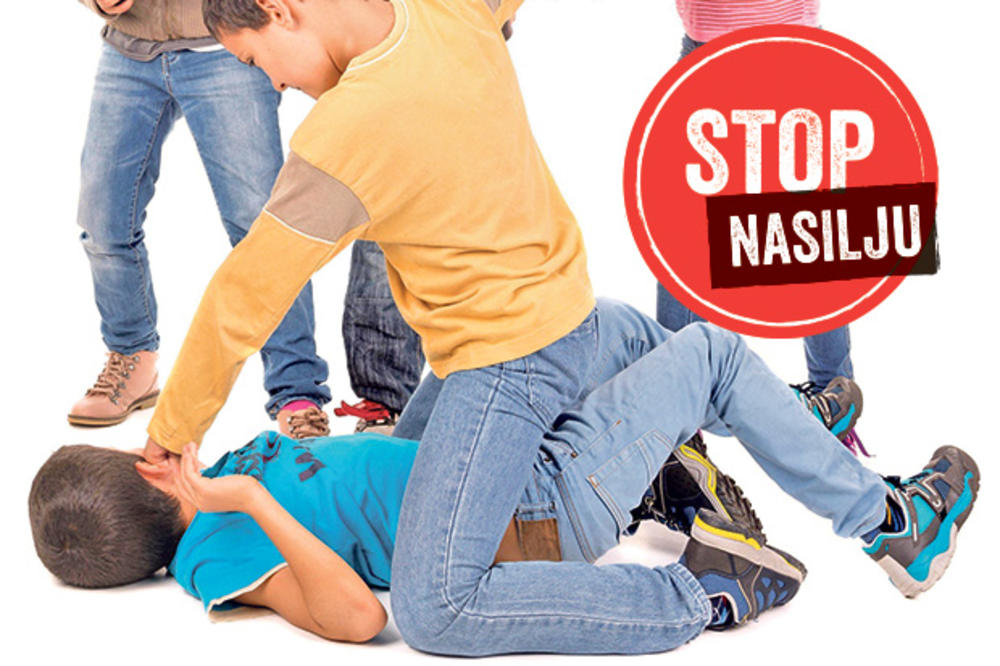 Филм: Violence – кратак филм о насиљу, https://youtu.be/5A1Dg33-hBОДГОВОРИ НА ПИТАЊА:Шта је насиље?______________________________________________________________________________________________________________________________________________________________________________________________________________________________________________________________________________Kоје врсте насиља постоје?______________________________________________________________________________________________________________________________________________________________________________________________________________________________________________________________________________Како би ти описао/описала насилну особу?________________________________________________________________________________________________________________________________________________________________________________________________________________________________________________________________________________________________________________________________________________________________________Како би ти описао/описала жртву насиља?________________________________________________________________________________________________________________________________________________________________________________________________________________________________________________________________________________________________________________________________________________________________________Шта мислиш, зашто се догађа насиље међу вршњацима?______________________________________________________________________________________________________________________________________________________________________________________________________________________________________________________________________________________________________Наведи начине на које можемо зауставити вршњачко насиље?______________________________________________________________________________________________________________________________________________________________________________________________________________________________________________________________________________ДОМАЋИ ЗАДАТАК:Нацртај лого: СТОП НАСИЉУ!Истраживачки задатак: пронађи један текст који говори о борби против вршњачког насиља. Напиши 5 савета за борбу против насиља међу вршњацима.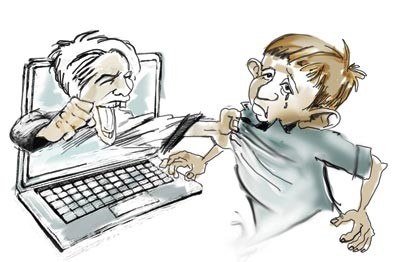 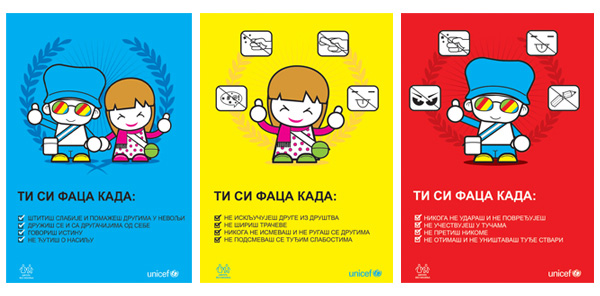 